Name of journal: World Journal of Gastrointestinal EndoscopyESPS Manuscript NO: 7107Columns: MinireviewsLaparoscopic management of gastric gastrointestinal stromal tumorsCorrea-Cote J et al. GIST laparoscopic resectionJuan Correa-Cote, Carlos Morales-Uribe, Alvaro SanabriaJuan Correa-Cote, Carlos Morales-Uribe, Alvaro Sanabria, Department of Surgery, School of Medicine, Universidad de Antioquia, Medellin, ColombiaAuthor contributions: Correa-Cote J, Morales-Uribe C and Sanabria A contributed equally to this work; Correa-Cote J and Morales-Uribe C designed the research; Correa-Cote J, Morales-Uribe C and Sanabria A performed the research, analyzed the data; and wrote the paper.Correspondence to: Alvaro Sanabria, MD, MSc, PhD, FACS, Department of Surgery, School of Medicine, Universidad de Antioquia, Carrera 51d Nº 62-29, Medellin, Colombia. alvarosanabria@gmail.comTelephone: +57-4-2196000Received:  November 4, 2013 Revised: April 7, 2014Accepted: May 28, 2014Published online:AbstractGastrointestinal stromal tumors (GISTs) are the most frequent gastrointestinal tumors of mesodermal origin. Gastric GISTs represent approximately 70% of all gastrointestinal GISTs. The only curative option is surgical resection. Many surgical groups have shown good results with the laparoscopic approach. There have not been any randomized controlled trials comparing the open versus laparoscopic approach, and all recommendations have been based on observational studies. The experience obtained from gastric laparoscopic surgery during recent decades and the development of specific devices have allowed the treatment of most gastric GISTs through the laparoscopic approach. © 2014 Baishideng Publishing Group Inc. All rights reserved.Key words: Gastrointestinal stromal tumors; Laparoscopy; surgery; Stomach; GastrectomyCore tip:  Gastrointestinal stromal tumors (GISTs) are the most frequent gastrointestinal tumors of mesodermal origin. Gastric GISTs represent approximately 70% of all gastrointestinal GISTs. The only curative option is surgical resection. Many surgical groups have shown good results with the laparoscopic approach. There have not been any randomized controlled trials comparing the open versus laparoscopic approach, and all recommendations have been based on observational studies. The experience obtained from gastric laparoscopic surgery during recent decades and the development of specific devices have allowed the treatment of most gastric GISTs through the laparoscopic approach.Correa-Cote J, Morales-Uribe C, Sanabria A. Laparoscopic management of gastric gastrointestinal stromal tumors. World J Gastrointest Endosc 2014; In pressAvailable from:  DOI:INTRODUCTIONGastrointestinal stromal tumors (GISTs) are the most frequent gastrointestinal tumors of mesodermal origin[1], and gastric GISTs represent approximately 70% of all gastrointestinal GISTs[2]. These tumors are derived from the interstitial cells of Cajal[3], and have been shown to harbor gain of function mutations in the cell-surface KIT receptor in approximately 90% or in the Platelet-Derived Growth Factor Receptor α (PDGFRA) in 8%[4].Most tumors are limited to the primary organ, and less than 2% of tumors present lymph node metastasis. GISTs can also metastasize to the peritoneum and infrequently present hematogenous metastasis to other intra-abdominal viscera, lung, pleura, bone and brain[5]. Most patients are asymptomatic; the tumors are usually found as an incidental finding in 4%-39% of cases[6-11]. In most surgical series, the most frequent symptoms are gastrointestinal bleeding (14%-68%), abdominal pain (16.1-45%), abdominal mass (3.3%-21%), early satiety (36%), anemia (19.4%-77%), weight loss (11%), bowel obstruction (3.6%), liver metastasis (3.6%), dyspeptic symptoms (9.7%) and dysphagia (9%)[6-10]. There is a clear relationship between tumor size and symptoms, smaller tumores are generally asymptomatic[4]. The diagnosis is usually made by endoscopy or abdominal imaging. During endoscopy, it is possible to see gastric lumen narrowing associated with normal protruded mucosa, although in larger tumors, the mucosa can show ulcers due to local ischemia[12,13]. The ideal method for diagnosis is endoscopic ultrasonography (EUS), which can define the size, vascular pattern and form of the tumor and differentiate between an extra-luminal compression and a submucous growth. GISTs are hypoechoic tumors located at the fourth layer, although some reports have shown tumors located at the third layer. However, the imaging of these tumors is not sensitive (43%), which necessitates histologic evaluation. EUS also helps guide fine needle aspiration biopsies, showing better performance than biopsies under normal endoscopy[12]. The sensitivity of FNAB guided by EUS increases by 10% if a pathologist makes an immediate examination of the adequacy of the sample[13]. In some series, preoperative diagnosis was only possible 52.3%[7]. Computed tomography (CT) is necessary for preoperative stratification. CT can usually show intra- or extraluminal tumors with different morphologic patterns according to size. Larger tumors can show irregular margins and heterogeneous internal density, and if the diameter is larger than 6 cm, the tumors are usually accompanied by central necrosis. Magnetic resonance imaging (MRI) is recommended in cases of simultaneous liver metastasis because of the possibility of conducting a combined resection. PET-CT can be useful in patients with undetermined findings on CT or MRI[14]. However, there is not a good correlation between imaging findings and malignancy[15]. A differential diagnosis with other submucous tumors such as leiomyoma, leiomyosarcoma, schwannoma, granular cell tumors, heterotopic pancreatic tissue, lipoma, neurofibroma, Kaposi tumors and non-functional adrenal tumors should be performed[16,17]. Immunohistochemistry for GIST detection is very useful and shows positivity for CD117 (95% of GISTs)[16]. Only 2% are usually related to PDGFRA mutations[16,18]. Other helpful tests are CD34 that is positive in 70% of the cases and vimentin[16]. SURGICAL TREATMENTThe only curative option is surgical resection, which can be offered to patients with good functional status and non-metastatic resectable tumors, although in some cases, a metastasis resection surgery can be performed in association with resection of the primary tumor[19]. Surgical principles for resection include total extracapsular resection, avoiding tumor fracture or bleeding, which are associated with recurrence and peritoneal sarcomatosis[20]. There are no recommended margins, because microscopic margins status doesn´t correlate with survival as does the mitotic count and tumor size. Wedge resection is a good option for tumors located in the anterior wall or greater curve.  For tumors located at the antrum wedge resection can produce a stenosis, so formal gastric resections are favored.  Wider margins have not shown any oncologic advantage[21], and lymph node dissection has not been indicated[22]. The National Comprehensive Cancer Network (NCCN) guidelines suggest that tumors smaller than 1 cm that do not fulfill high risk endosonographic criteria (irregular borders, cystic spaces, ulcer of echogenic heterogeneous focus) can be observed during endoscopic follow-up at each 6-12-mo interval[23]. Most larger tumors need adjuvant treatment with imatinib mesylate to avoid recurrence[2]. LAPAROSCOPIC TREATMENTOpen surgical resection was the standard of treatment until two decades ago. Many surgical groups have shown good results with the laparoscopic approach. Although NCCN guidelines suggest that laparoscopic resection is indicated in tumors less than 2 cm, many surgeons have reported a safe excision of tumors > 5 cm and other up to 10 cm[24-26].  Lukaszczry and Pretez in 1992 were the first to report a successful laparoscopic resection of a gastric GIST [27].  The laparoscopic techniques can be divided into different subtypes: transgastric resections, endoscopy-assisted laparoscopic resections, wedge resections, partial gastrectomy and hand-assisted laparoscopic resections[24]. The surgical approach depends on tumor size and location (Figure 1). Privette et al[25] proposed a classification system based on tumor location as a guideline to choose the best surgical approach. Trocars and operating tables are organized in a similar manner to any other hiatus procedures, with the surgeon located between the legs. A 12-15 mmHg pneumoperitoneum is established, and a 30° camera and a liver retractor are useful. Before resection, it is mandatory to review the abdominal cavity to rule out peritoneum or liver metastasis. If the surgeons suspect solid organ metastasis, the use of intraoperative ultrasound with biopsy can help in the operative decision. Assistance by endoscopy during the surgical procedure is useful for locating the tumor and guiding resection, and staining with ink could help delineate the resection margins.  Tumors located at the fundus and at the anterior and posterior walls can be resected by partial gastrectomy or wedge resection. In cases of small tumors, the greater curve is mobilized, ligating the gastroepiploic vessels with an ultrasonic scalpel or a thermal device. The gastric wall is elevated with sutures placed in the seromuscular layer around the tumor to obtain a complete resection with a linear mechanical stapler, guaranteeing macroscopic margins. In cases of larger tumors, the gastric wall is directly opened and the tumor is resected, maintaining a free margin with a late direct closure using a continuous suture.  In cases where tumors are located in the posterior wall, an anterior gastrotomy is made exactly above the tumor, usually assisted by endoscopy. The tumor is resected by the techniques described, with a late closure of the anterior wall with a continuous suture[11,26]. For tumors located at the antrum or at the prepyloric area, partial gastrectomy is recommended due to the high risk of stenosis and delayed stomach emptying when wedge resections are used. In these cases, the greater and lesser curves are dissected to obtain retrogastric access. The duodenum is sectioned just distal to the pylorus with a linear mechanical stapler, and the proximal section is also made with a mechanical stapler; this is usually assisted by endoscopy.  Finally, a Roux-en-Y anastomosis is made[25]. Tumors located at the esophagogastric junction are infrequent and represent less than 5% of all tumors. Some authors have recommended enucleation of these tumors based on the high morbidity  (6%-24%) and mortality (0-1.5%) with classical resections and due to the lack of advantage in prognosis and survival[28]. However, the best surgical approach is still debated[29]. The enucleation is made through an anterior gastrotomy, and in these cases, a submucous infiltration with epinephrine is recommended to avoid bleeding and perforation. The use of devices such as an ultrasonic scalpel or an electrocautery has been recommended[10, 28].   Some authors have varied the surgical technique using transgastric trocars and endoscopy-assisted insufflation. In these cases, smaller tumors can even be extracted by the mouth using endoscopy[25]. For larger tumors, other authors have suggested a hand –assisted technique because it allows for better exploration and easier handling and dissection of the tumor[12,13]. Others have also shown good results with the single-port approach or dissections without insufflation[8]. In all cases, the use of a bag is recommended for the extraction of the tumor to avoid recurrence and metastasis at the port insertion sites[30,31].   Until now, there have not been any randomized controlled trials comparing the open versus laparoscopic approach, and all recommendations have been based on observational studies. Actual recommendations are based on outcomes related to surgical technique (intact specimen, free margins) and prognosis (operative complications, recurrence, cancer free survival)[32] reported from these observational studies. Tables 1 and 2 show the results of comparative and non-comparative published series.  Recently, Koh et al[33] published a systematic review of eleven observational studies comparing laparoscopic versus open resection with evaluation of short and long term outcomes. In their study, which included 381 patients in the laparoscopic group and 384 patients in the open group, the laparoscopic approach showed a lower frequency of minor complications (OR = 0.517; 95%CI: 0.277–0.965), lower length of stay [mean difference -3.421 d (-4.737 to -2.104)], shorter time to the initiation of oral diet [mean difference -1.887 d (-2.785 to -0.989)] and lower intraoperative bleeding [mean difference -86.508 mL (-141.184 to -31.831 mL)].  They could not find any statistically significant differences in reoperation rate, operative time, positive margins, local recurrence, cancer free survival and overall survival.  However, comparisons showed that most high risk tumors were treated with open gastrectomy, introducing a selection bias.  The rate of conversion to open surgery is 0-31%[11],  and this cannot be considered a complication but rather an intraoperative decision to obtain better tumor control when the surgeon is faced with adverse intraoperative conditions. Follow upFollow-up is mandatory in all patients, even in the absence of malignancy.  Patients should be reviewed every 3-6 mo during the first 5 years. An annual endoscopy and CT are recommended to rule out local recurrence[20]. The survival rate of patients with early tumors is greater than 90%[34].  A size larger than 10 cm, a high mitotic rate and intraoperative rupture are risk factors for recurrence[35]. CONCLUSIONThe experience obtained from gastric laparoscopic surgery during recent decades and the development of specific devices have allowed the treatment of most gastric GISTs through the laparoscopic approach. As with all surgical techniques, the laparoscopic approach must be applied in select patients with particular characteristics based on functional status, tumor size, location and surgeons’ experience. The case series presented in this review support laparoscopic resection as a safe and effective alternative, with similar rates of complications, but with lower pain and an early recovery.  It is important to realize that tumor size by itself is not an adequate factor to contraindicate the laparoscopic approach and that other factors should be considered in the decision. REFERENCES1 Raut CP, Morgan JA, Ashley SW. Current issues in gastrointestinal stromal tumors: incidence, molecular biology, and contemporary treatment of localized and advanced disease. Curr Opin Gastroenterol 2007; 23: 149-158 [PMID: 17268243]2 Lai IR, Lee WJ, Yu SC. Minimally invasive surgery for gastric stromal cell tumors: intermediate follow-up results. J Gastrointest Surg 2006; 10: 563-566 [PMID: 16627222]3 Hirota S, Isozaki K, Moriyama Y, Hashimoto K, Nishida T, Ishiguro S, Kawano K, Hanada M, Kurata A, Takeda M, Muhammad Tunio G, Matsuzawa Y, Kanakura Y, Shinomura Y, Kitamura Y. Gain-of-function mutations of c-kit in human gastrointestinal stromal tumors. Science 1998; 279: 577-580 [PMID: 9438854 DOI: 10.1126/science.279.5350.577]4 Liegl-Atzwanger B, Fletcher JA, Fletcher CD. Gastrointestinal stromal tumors. Virchows Arch 2010; 456: 111-127 [PMID: 20165865 DOI: 10.1007/s00428-010-0891-y]5 Vassos N, Agaimy A, Hohenberger W, Croner RS. Extraabdominal lymph node metastasis in gastrointestinal stromal tumors (GIST). J Gastrointest Surg 2011; 15: 1232-1236 [PMID: 21336495 DOI: 10.1007/s11605-011-1464-3]6 Wu Y, Zhu X, Ding Y. Diagnosis and treatment of gastrointestinal stromal tumors of the stomach: report of 28 cases. Ann Clin Lab Sci 2007; 37: 15-21 [PMID: 17311865]7 Catena F, Di Battista M, Fusaroli P, Ansaloni L, Di Scioscio V, Santini D, Pantaleo M, Biasco G, Caletti G, Pinna A. Laparoscopic treatment of gastric GIST: report of 21 cases and literature's review. J Gastrointest Surg 2008; 12: 561-568 [PMID: 18040747 DOI: 10.1007/s11605-007-0416-4]8 Wu JM, Yang CY, Wang MY, Wu MH, Lin MT. Gasless laparoscopy-assisted versus open resection for gastrointestinal stromal tumors of the upper stomach: preliminary results. J Laparoendosc Adv Surg Tech A 2010; 20: 725-729 [PMID: 20969456 DOI: 10.1089/lap.2010.0231]9 Berindoague R, Targarona EM, Feliu X, Artigas V, Balague C, Aldeano A, Lahoud A, Navines J, Fernandez-Sallent E, Trias M. Laparoscopic resection of clinically suspected gastric stromal tumors. Surg Innov 2006; 13: 231-23710 Hwang SH, Park DJ, Kim YH, Lee KH, Lee HS, Kim HH, Lee HJ, Yang HK, Lee KU. Laparoscopic surgery for submucosal tumors located at the esophagogastric junction and the prepylorus. Surg Endosc 2009; 23: 1980-1987 [DOI: 10.1007/s00464-008-9955-3]11 De Vogelaere K, Hoorens A, Haentjens P, Delvaux G. Laparoscopic versus open resection of gastrointestinal stromal tumors of the stomach. Surg Endosc 2013; 27: 1546-1554 [PMID: 23233005 DOI: 10.1007/s00464-012-2622-8]12 Ponsaing LG, Kiss K, Loft A, Jensen LI, Hansen MB. Diagnostic procedures for submucosal tumors in the gastrointestinal tract. World J Gastroenterol 2007; 13: 3301-3310 [PMID: 17659668]13 Sakamoto H, Kitano M, Kudo M. Diagnosis of subepithelial tumors in the upper gastrointestinal tract by endoscopic ultrasonography. World J Radiol 2010; 2: 289-297 [PMID: 21160683 DOI: 10.4329/wjr.v2.i8.289]14 Kalkmann J, Zeile M, Antoch G, Berger F, Diederich S, Dinter D, Fink C, Janka R, Stattaus J. Consensus report on the radiological management of patients with gastrointestinal stromal tumours (GIST): recommendations of the German GIST Imaging Working Group. Cancer Imaging 2012; 12: 126-135 [PMID: 22572545 DOI: 10.1102/1470-7330.2012.0013]15 Chourmouzi D, Sinakos E, Papalavrentios L, Akriviadis E, Drevelegas A. Gastrointestinal stromal tumors: a pictorial review. J Gastrointestin Liver Dis 2009; 18: 379-383 [PMID: 19795038]16 Ponsaing LG, Kiss K, Hansen MB. Classification of submucosal tumors in the gastrointestinal tract. World J Gastroenterol 2007; 13: 3311-3315 [PMID: 17659669]17 Chung SD, Chueh JS, Yu HJ. Laparoscopic resection of gastric gastrointestinal stromal tumors presenting as left adrenal tumors. World J Gastroenterol 2012; 18: 96-98 [PMID: 22228977 DOI: 10.3748/wjg.v18.i1.96]18 Miettinen M, Sobin LH, Lasota J. Gastrointestinal stromal tumors of the stomach: a clinicopathologic, immunohistochemical, and molecular genetic study of 1765 cases with long-term follow-up. Am J Surg Pathol 2005; 29: 52-6819 DeMatteo RP, Lewis JJ, Leung D, Mudan SS, Woodruff JM, Brennan MF. Two hundred gastrointestinal stromal tumors: recurrence patterns and prognostic factors for survival. Ann Surg 2000; 231: 51-58 [PMID: 10636102 DOI: 10.1097/00000658-200001000-00008]20 Roggin KK, Posner MC. Modern treatment of gastric gastrointestinal stromal tumors. World J Gastroenterol 2012; 18: 6720-6728 [PMID: 23239909 DOI: 10.3748/wjg.v18.i46.6720]21 Silberhumer GR, Hufschmid M, Wrba F, Gyoeri G, Schoppmann S, Tribl B, Wenzl E, Prager G, Laengle F, Zacherl J. Surgery for gastrointestinal stromal tumors of the stomach. J Gastrointest Surg 2009; 13: 1213-1219 [PMID: 19357931 DOI: 10.1007/s11605-009-0872-0]22 Nguyen SQ, Divino CM, Wang JL, Dikman SH. Laparoscopic management of gastrointestinal stromal tumors. Surg Endosc 2006; 20: 713-716 [PMID: 16502196 DOI: 10.1007/s00464-005-0435-8]23 Demetri GD, Benjamin RS, Blanke CD, Blay JY, Casali P, Choi H, Corless CL, Debiec-Rychter M, DeMatteo RP, Ettinger DS, Fisher GA, Fletcher CD, Gronchi A, Hohenberger P, Hughes M, Joensuu H, Judson I, Le Cesne A, Maki RG, Morse M, Pappo AS, Pisters PW, Raut CP, Reichardt P, Tyler DS, Van den Abbeele AD, von Mehren M, Wayne JD, Zalcberg J. NCCN Task Force report: management of patients with gastrointestinal stromal tumor (GIST)--update of the NCCN clinical practice guidelines. J Natl Compr Canc Netw 2007; 5 Suppl 2: S1-29; quiz S30 [PMID: 17624289]24 De Vogelaere K, Van Loo I, Peters O, Hoorens A, Haentjens P, Delvaux G. Laparoscopic resection of gastric gastrointestinal stromal tumors (GIST) is safe and effective, irrespective of tumor size. Surg Endosc 2012; 26: 2339-2345 [PMID: 22350238 DOI: 10.1007/s00464-012-2186-7]25 Privette A, McCahill L, Borrazzo E, Single RM, Zubarik R. Laparoscopic approaches to resection of suspected gastric gastrointestinal stromal tumors based on tumor location. Surg Endosc 2008; 22: 487-494 [PMID: 17712592 DOI: 10.1007/s00464-007-9493-4]26 Novitsky YW, Kercher KW, Sing RF, Heniford BT. Long-term outcomes of laparoscopic resection of gastric gastrointestinal stromal tumors. Ann Surg 2006; 243: 738-45; discussion 745-7 [PMID: 16772777]27 Lukaszczyk JJ, Preletz RJ. Laparoscopic resection of benign stromal tumor of the stomach. J Laparoendosc Surg 1992; 2: 331-334 [PMID: 1489999 DOI: 10.1089/lps.1992.2.331]28 Coccolini F, Catena F, Ansaloni L, Lazzareschi D, Pinna AD. Esophagogastric junction gastrointestinal stromal tumor: resection vs enucleation. World J Gastroenterol 2010; 16: 4374-4376 [PMID: 20845503 DOI: 10.3748/wjg.v16.i35.4374]29 Coccolini F, Catena F, Ansaloni L, Pinna AD. Gastrointestinal stromal tumor and mitosis, pay attention. World J Gastroenterol 2012; 18: 587-588 [PMID: 22363128 DOI: 10.3748/wjg.v18.i6.587]30 Kim MD, Kang DH, Park JH, Lee JH, Choi CW, Kim do H, Kim HW, Kim GH. Abdominal wound metastasis after laparoscopic surgery of gastrointestinal stromal tumor. Gut Liver 2010; 4: 283-286 [PMID: 20559538 DOI: 10.5009/gnl.2010.4.2.283]31 Melstrom LG, Phillips JD, Bentrem DJ, Wayne JD. Laparoscopic versus open resection of gastric gastrointestinal stromal tumors. Am J Clin Oncol 2012; 35: 451-454 [PMID: 21552096 DOI: 10.1097/COC.0b013e31821954a7]32 Sexton JA, Pierce RA, Halpin VJ, Eagon JC, Hawkins WG, Linehan DC, Brunt LM, Frisella MM, Matthews BD. Laparoscopic gastric resection for gastrointestinal stromal tumors. Surg Endosc 2008; 22: 2583-2587 [PMID: 18322738 DOI: 10.1007/s00464-008-9807-1]33 Koh YX, Chok AY, Zheng HL, Tan CS, Chow PK, Wong WK, Goh BK. A systematic review and meta-analysis comparing laparoscopic versus open gastric resections for gastrointestinal stromal tumors of the stomach. Ann Surg Oncol 2013; 20: 3549-3560 [PMID: 23793362 DOI: 10.1245/s10434-013-3051-1]34 Fujimoto Y, Nakanishi Y, Yoshimura K, Shimoda T. Clinicopathologic study of primary malignant gastrointestinal stromal tumor of the stomach, with special reference to prognostic factors: analysis of results in 140 surgically resected patients. Gastric Cancer 2003; 6: 39-48 [PMID: 12673425 DOI: 10.1007/s101200300005]35 Joensuu H, Vehtari A, Riihimäki J, Nishida T, Steigen SE, Brabec P, Plank L, Nilsson B, Cirilli C, Braconi C, Bordoni A, Magnusson MK, Linke Z, Sufliarsky J, Federico M, Jonasson JG, Dei Tos AP, Rutkowski P. Risk of recurrence of gastrointestinal stromal tumour after surgery: an analysis of pooled population-based cohorts. Lancet Oncol 2012; 13: 265-274 [PMID: 22153892]36 Choi SM, Kim MC, Jung GJ, Kim HH, Kwon HC, Choi SR, Jang JS, Jeong JS. Laparoscopic wedge resection for gastric GIST: long-term follow-up results. Eur J Surg Oncol 2007; 33: 444-447 [PMID: 17174060]37 Huguet KL, Rush RM, Tessier DJ, Schlinkert RT, Hinder RA, Grinberg GG, Kendrick ML, Harold KL. Laparoscopic gastric gastrointestinal stromal tumor resection: the mayo clinic experience. Arch Surg 2008; 143: 587-90; discussion 591 [PMID: 18559753]38 Ronellenfitsch U, Staiger W, Kähler G, Ströbel P, Schwarzbach M, Hohenberger P. Perioperative and oncological outcome of laparoscopic resection of gastrointestinal stromal tumour (GIST) of the stomach. Diagn Ther Endosc 2009; 2009: 286138 [PMID: 19343179]39 Tagaya N, Mikami H, Kubota K. Laparoscopic resection of gastrointestinal mesenchymal tumors located in the upper stomach. Surg Endosc 2004; 18: 1469-1474 [PMID: 15791371 DOI: 10.1007/s00464-004-8800-6]40 Karakousis GC, Singer S, Zheng J, Gonen M, Coit D, DeMatteo RP, Strong VE. Laparoscopic versus open gastric resections for primary gastrointestinal stromal tumors (GISTs): a size-matched comparison. Ann Surg Oncol 2011; 18: 1599-1605 [PMID: 21207158 DOI: 10.1245/s10434-010-1517-y]41 Kim KH, Kim MC, Jung GJ, Kim SJ, Jang JS, Kwon HC. Long term survival results for gastric GIST: is laparoscopic surgery for large gastric GIST feasible? World J Surg Oncol 2012; 10: 230 [PMID: 23114111]42 Nishimura J, Nakajima K, Omori T, Takahashi T, Nishitani A, Ito T, Nishida T. Surgical strategy for gastric gastrointestinal stromal tumors: laparoscopic vs. open resection. Surg Endosc 2007; 21: 875-878 [PMID: 17180273 DOI: 10.1007/s00464-006-9065-z]43 Otani Y, Furukawa T, Yoshida M, Saikawa Y, Wada N, Ueda M, Kubota T, Mukai M, Kameyama K, Sugino Y, Kumai K, Kitajima M. Operative indications for relatively small (2-5 cm) gastrointestinal stromal tumor of the stomach based on analysis of 60 operated cases. Surgery 2006; 139: 484-492 [PMID: 16627057]P-Reviewers: Mello ELR,  Nezhat FR, Rodrigo L S-Editor: Song XX L-Editor: E-Editor: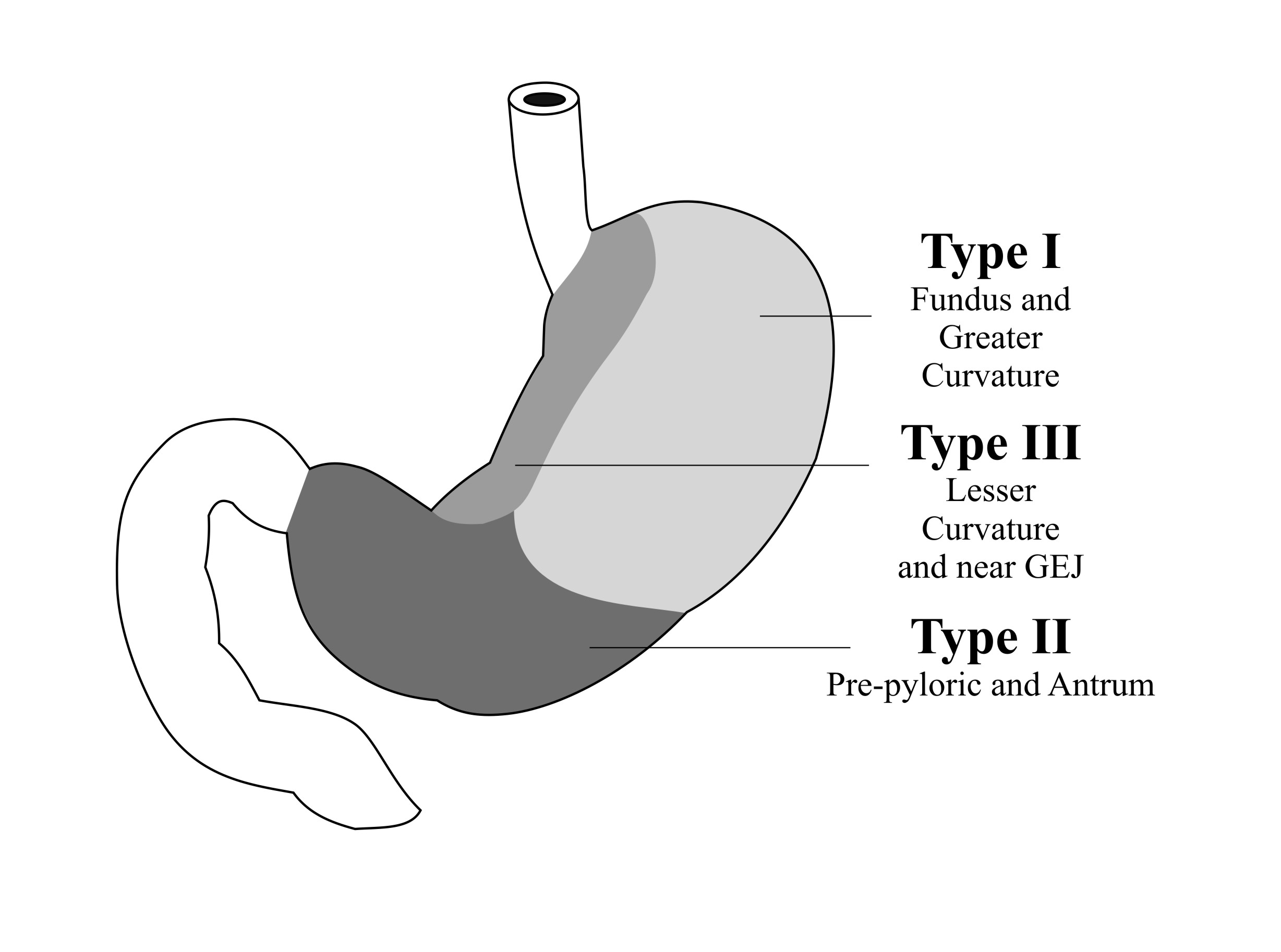 Figure 1 Surgical approach according to gastrointestinal stromal tumor localization.Table 1 Non-comparative series of laparoscopic resection of gastric gastrointestinal stromal tumorGLA: Gasless laparoscopy-assisted; PG: Wedge Resection or Partial Gastrectomy; DG: Distal Gastrectomy; TransG: Transgastric Gastrectomies; TotGas: Total Gastrectomy; OS: Open surgery; AR: Anatomic resections; NAR: Non- anatomic resections; LOS: Length of stay; NS: Not specified; LAP/END: Laparoendoscopic resection; LAP-HA: Laparoscopic hand-assisted; RG: Remnant Gastrectomy; Prox Gas: Proximal Gastrectomy; SSI: Surgical site infection.Table 2 Comparative series of laparoscopic resection of gastric gastrointestinal stromal tumorGLA: Gasless laparoscopy-assisted; PG: Wedge Resection or Partial Gastrectomy; DG:  Distal Gastrectomy; TransG: Transgastric Gastrectomies; TotGas: Total Gastrectomy; OS: Open surgery; AR: Anatomic resections; NAR: Non- anatomic resections, LOS: Length of stay; NS: Not specified; LAP/END: Laparoendoscopic resection; LAP-HA: Laparoscopic hand-assisted; RG: Remnant Gastrectomy; Prox Gas: Proximal Gastrectomy; SSI: Surgical site infection.Ref.nAge (yr)Tumor sizeTumor localizationType of surgeryOR time (min)NotesComplications/ conversionsFollow-up (mo)Privette et al[25]1260.55.2 cm PG4.6 cm TransG5.5 cm DG5 Fundus or greater curvature3 Prepyloric or antral5 Lesser curvature 5 PG x Lap3 DG x Lap5 TransG x LapPG 180 (122-262)DG: 322 (256-340)TransG: 236 (202-265)9/12 GIST1 Schwannoma2 LeiomiomasLOS:GP: 3.4GD: 8.3GT: 3.316.6% complication1 Enterotomy1 GI Bleeding No conversionsOnly specified for 5 ptsSexton et al[32]61 59.1 ±  193.8 ± 1.8 AR: 229.7NAR 140.9Fundus 19Antrum 18Body 17GE junction 7Pylorus 2PG 52DG 4TotGas 3TransG 3151.9 ± 67.3LOS:3.9 ±2 LOS AR:  3.9, NAR: 4.116.4% complicationNo conversions1 POP death15 (0-103)3 RecurrencesBerindoague et al[9]2266.75.6 (2.5-12.5)Upper third 6Middle third 7Lower third 10GP 131 LAP-HA TotGas 1 LAP TotGast1 LAP- HA GD 1 TransGNR18/22 GIST1 Adenomyoma1 Hamartoma1 Plasmocytoma1 Parasitic Tumor (anisakis)LOS 6 (4-32)18.2% complication3 Delayed gastric emptying  1 Intestinal Obstruction 2 Conversions (9.1%)32 m (1 – 72)1 RecurrenceDe Vogelaere et al[24]31 63.8 4.4 (0.4-11)Anterior gastric wall 23Others not specified31 PG99LOS 8.53.2% Complication1 POP Bleeding56.3No recurrencesHwang et al[10]6352.83.5 GE Junction3.4 PrepyloricSize of other tumor not specified7 GE junctionUpper third 22 middle third 11 lower third  19 4 Prepyloric3 DG37 PG23 TransG (5 Enucleations)86.1 ±  43.7LOS 5.3 ±1 1.841 GIST8 Leiomyoma4 Carcinoids1 Liposarcoma6 Heterotopic Pancreas2 Hyperplastic Polyps 1  Parasitic Infection 4.7% Complication1 Staple line bleeding1 SSI1 Staple line dehiscence14.9 (2-42)No recurrencesNovitsky et al[26]5060 ± 134.4 ±2.0 cmGE Junction 8Cardias 9Anterior  Wall 10Posterior Wall 4Greater Curvature 6Lesser Curvature 3Antrum 4Prepyloric 6TotGas 1DG 2PG  40LAP/END 4LAP-HA 3135 ± 56LOS 3.8 ± 1.68% 4 Minor complications  36 (4-84)4 Recurrences Lai et al[2]28 56.9 ± 12.43.4 ± 1.6Upper third 13Middle third 8Lower third 728 PG 189.6 ± 79.5  Stapled194.3 ± 50.5 Hand-SewnLOS 6.7 ± 1.83.5% conversion 43.3± 23.5No recurrencesChoi et al[36]2359.7 ±8.34.2 ±2.1Upper third 13Middle third 5Lower third 523 PG104.3LOS  5.2 ± 2.34.3% complication1 Delayed gastric emptyingNo conversions61 (7-98)Nguyen et al[22]28654.6  (0.4–11.5)LAP PG 22Subtotal Gastrectomy  3OS (Converted) :TotGas 1Intraluminal excision 11 Not Specified23 GP x LAP3 GD x LAP1 GT x LAP1 TotGas x CA (converted)143 (46-336)This includes Small Bowel GIST resections. No data only on Gastric ResectionsLOS 4 (1-50 d)9% complications 11% 3 conversionsMortality 1 POP deathThis includes Small Bowel GIST resections. No data only on Gastric Resections NSHuguet et al[37]33683.9 (0.5-10.5),GE Junction 5Body 24Antrum 4PG 29LAP-HA PG 4124 (30-253)LOS 3 (1-40)9% complications 2 POP Bleeding 1 SSI 6% conversions13 (3-64)No recurrencesRonellenfitsch et al[38]1756 (43–79)2.9 (0.8-6)11 Not Specified6 Antrum17 PG130 (80–201)LOS 7 (5-95)11.8% Complications:Staple leaks 5% conversion (peritoneal adhesions) 18 (1–53)No recurrencesTagaya et al[39]1565.3 (52–75 years)TransG 2.9 (1.7–6.5)GP 3.9 (1.2-8)TransG:Upper third 4Middle third 1Lower third 1PG:Greater curvature 2 Lesser Curvature 1Anterior Wall 2Middle Third Ant Wal 1Middle Third Post Wall 1TransG 8PG 7TransG:168 (132–211)PG: 121 (60-190)LOS TransG: 8.8 ( 7–12) LOS PG: 9.6 (7–14)No complicationsAfter final Pathology only 9 tumors were GISTTransG 18 – 73 PG: 6 -122No recurrencesRef.nAgeTumor sizeTumor localizationType of surgeryOR time (min)NotesComplications/ conversionsFollow-up (mo)Wu et al[8] 2861.6 GLA60.7 CA2.6 ± 1 1.8 GLA2.5 ± 1.0 CAAnterior  Fundus:5 GLA 5 CAPosterior Fundus:6 GLA 2 CAAnterior Body:3 GLA 3 CAPosterior Body:1 GLA 3 CA15 GLA13 OSAll were Wedge ResectionsGLA 129 ± 36.1CA 110.8 ± 38.1 GLALess POP Pain during the first 3 dEarlier oral intakeLess LOS 5.8 vs 7.2 días7.1% complication 1 OS Ileus1 Enterotomy during GLA correctered during LAPNRCatena et al[7]2125 50.154.64.5 ± 2.06.2 ± 1.9Body 16 Antrum 4 Fundus 1 Body 17 Antrum 6 Fundus 221 PG25 OS (PG)151±56134±33LOS 4.8  ± 1.6LOS  7.1±1.2No intraoperative complicationsNo differences in complications35 (5-58)91 (80–136)1 RecurrenceMelstrom et al[31]4617 LAP29 OS62 Lap60 OSOS 6.39 82.1-10)LAP 4.27 (1.5-9.1)Lap:Upper third 6Middle third 10NS 1OS:Upper third 6Lower third 22NS 1.17 PG24 PG x  OS4 DG x OS1 TotGas x OSLap 135OS 157LOS:OS 6.25LAP 2.68IComplicationsOS: 13.8% LAP: 11.8%  6% conversion OS 594 recurrencesLAP 32No RecurrencesDe Vogelaere et al[11]5337 LAP16 OSLAP 63.7 ± 15.4 OS  63.7 ± 10.7Total 5.9LAP 5.6OS  7.5Not specifiedNot specifiedNot specifiedNot specifiedLAP 48.5 ± 16OS 155 ± 48.1LOS Lap 7LOS OS 14LAP :2.7% 1 Pulmonary Embolism OS 18.7% complications:Pneumonia  1Anastomotic Ulcer 1Fistula 1Lap 83 No Recurrences LAPOS 71 6 Recurrences CA Karakousis et al[40]80OS 40 LAP 4068OS 4.3 (2-9)LAP 3.6 (0-7-7.8)OS :Fundus 7Body/Antrum 32 Pylorus 1Lesser Curvature 12LAP:Fundus 3Body/Antrum  37Pylorus 0Lesser Curvature 10OS39 PG1 DGLAP 40 PGOS 89LAP 96LOS:LAP 4OS 7ComplicationsOS 25%LAP 14%32.5%  Conversions LAP 28 (0.3-70 m)Recurrences 1 LAPOS 43 (0.1-139)Recurrences 1 OS  Kim et al[41]104LAP 80OS 2459.8 ± 10.55.1 ± 3.3Upper third 61Middle third 24Lower third 19Technique according to procedures was NS99 PG5 TotGasLAP 91.1 ± 57CA 165.8 ± 75.6LOSLAP 4.6 ± 2.3CA 9.8 ± 4.11% Complications1 Delayed Gastric Emptying49.3 (8.4-164.4)Recurrences 5 No Difference in recurrences between OS and LAPSilberhummer et al[21]63OS 41LAP 2262.3 ± 14.4CA 5.8 ± 4.0LAP 3.5±1.4Body 29Antrum 18Fundus 10GE Junction 6OS:PG  32DG  5RG 4LAP19 Tumorectomy3 PG135 ± 56LOS LAP 7.8 (± 3.1)LOS CA 12.8 ± 5.04.7% complications:1 Gastrocutaneous Fistula1 Catheter Sepsis1 POP Ileus LAP:18.2% conversions37 ± 27.9 Recurrences in 4 (7%)Nishimura et al[42]LAP 39OS2862LAP 3.8 (0.8–7.3)OS: 4.2 (2.0–7.0)LAP:Upper third 19Middle third 16Lower third 4OSUpper third 11Middle third 11Lower third 6LAPGP: 12LAP-HA 17TransG 10OSPG: 19Prox Gas: 5TotGas: 3DG:1LAP: 136 minOS: 115 minNRNo Complications Conversion Rate 2.6%LAP: 18.9 (2.6–96.4)Recurrences 4 LAPOS: 31.2 (4.4–121.9)1 Recurrence OSOtani et al[43]60OS 22LAP 3859 (32-86)4,25 (1.8 – 15.0)Upper third 36Middle third 20Lower third 4LAP:PG: 35LAP-HA:LAP-HA PG 2LAP-HA DG 1OS:PG  11ProxGas  9DG 2LAP 141LAP-HA 188CA 197LOS LAP 7.2 vs 13.7 CA3.3% complications:1 Gastric Stenosis 1 Anastomotic Leak53 mo2 Recurrences